VOLUNTEER QUESTIONNAIRE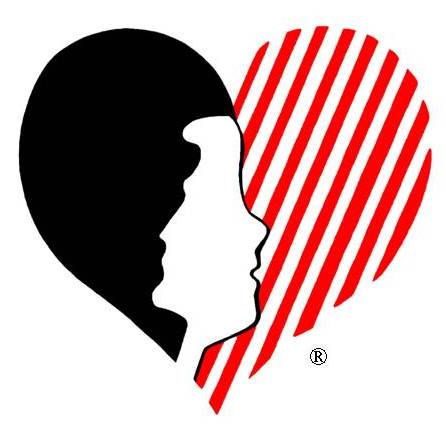 Kairos Outside is a Weekend similar to a Kairos Inside Weekend and is a Christian Ministry for women whose lives have been impacted by incarceration.  If you would like to serve in this Ministry in some manner, please complete and return this Questionnaire.  NOTE:  Completing neither obligates you in any way nor does it assure you immediate placement on a Weekend Team.  It is merely an indication of your interest and experience.I would like to be considered for service on a Kairos Outside Team:	 Kairos Outside #_____  Date __________________ 	 Kairos Outside #_____  Date __________________		 Future Kairos Outside WeekendNAME______________________________________________________________        GENDER (circle)    F    MADDRESS________________________________________ CITY ____________________  STATE ____ ZIP______   HOME PHONE ___________________  WORK PHONE  _________________ CELL PHONE ____________________E-MAIL_____________________________________  PARISH/CHURCH ____________________________________   Christian Church Affiliation ___________________Are you fluent in another language?  If yes, please indicate and check all that apply:  Language:  __________________________  	  Speak         Read        Write3-day Weekend you attended (check all that apply):    Cursillo     Emmaus     Tres Dias    Via de Cristo      Kairos Outside   Kairos Outside Qualifying Table      Kairos Inside   Kairos Inside VIP Program      Kairos Torch      Weekend#______ on ______________                                  (date)    Haven’t attended a 3-day Weekend   Do you have previous KO, KI, KT, or 4th day team experience?   YES   NO  If yes, check all that apply:   LAY LEADER      SPIRITUAL DIRECTOR      MUSIC (list instruments) ________________________________        SONG LEADER   KITCHEN    TABLE LEADER    TABLE SERVER    AGAPE    FACILITIES COORDINATOR    DAY ANGEL       SPEAKER     OTHER (list) ______________________________________________________Additional Experience?   *Spiritual Lay Training?   YES   NO    *Example:  Stephens Ministry_______________________________________________________________________________________________  Why do you want to work on a Kairos Outside Team?  ___________________________________________________________________________________________________________________________________________________________________________________________________________________________________________Mail completed form to address at top of this page